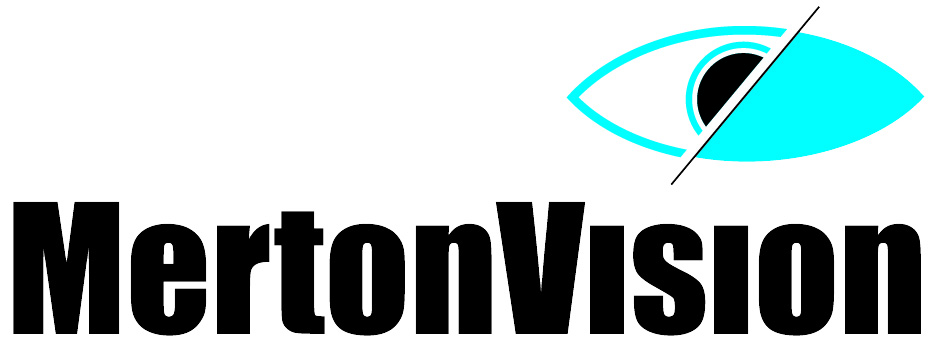 Your local charityTitle  First name  Surname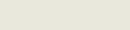 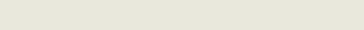 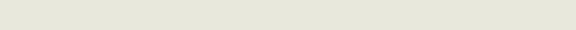 Address 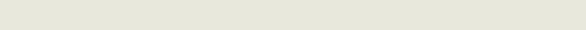 Postcode 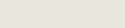 Tel  Mobile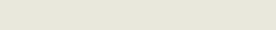 EmailBy providing your details we will contact you by email,, telephone and mail about your fundraising. We would also like to keep you up to date with charity news and fundraising, events. Please indicate below how you would like us to contact you:Your local charityTitle  First name  SurnameAddress Postcode Tel  MobileEmailBy providing your details we will contact you by email,, telephone and mail about your fundraising. We would also like to keep you up to date with charity news and fundraising, events. Please indicate below how you would like us to contact you:Your local charityTitle  First name  SurnameAddress Postcode Tel  MobileEmailBy providing your details we will contact you by email,, telephone and mail about your fundraising. We would also like to keep you up to date with charity news and fundraising, events. Please indicate below how you would like us to contact you:Name of event (essential) 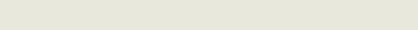 Date of event (essential) 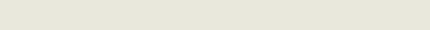 For easy online fundraising please see my link: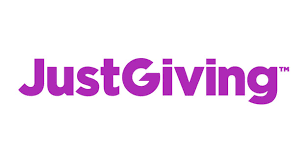 Name of event (essential) Date of event (essential) For easy online fundraising please see my link:Name of event (essential) Date of event (essential) For easy online fundraising please see my link:Name of event (essential) Date of event (essential) For easy online fundraising please see my link:Your fundraising will help us ensure that that the visually impaired and blind residents in the borough of Merton are helped to live as full life as possible. Thank you so much for your support: we couldn’t do it without you!£11 will provide a liquid level indicator which beeps and vibrates in your tea or coffee cup£25 will buy a talking watch£56.50 will buy a talking kettle£100 can provide a delicious home cooked lunch for 20 clients£330 will buy an electronic magnifying aid which can be used on all printed materials and has television connectivitywww.mertonvision.org.ukYour fundraising will help us ensure that that the visually impaired and blind residents in the borough of Merton are helped to live as full life as possible. Thank you so much for your support: we couldn’t do it without you!£11 will provide a liquid level indicator which beeps and vibrates in your tea or coffee cup£25 will buy a talking watch£56.50 will buy a talking kettle£100 can provide a delicious home cooked lunch for 20 clients£330 will buy an electronic magnifying aid which can be used on all printed materials and has television connectivitywww.mertonvision.org.ukYour fundraising will help us ensure that that the visually impaired and blind residents in the borough of Merton are helped to live as full life as possible. Thank you so much for your support: we couldn’t do it without you!£11 will provide a liquid level indicator which beeps and vibrates in your tea or coffee cup£25 will buy a talking watch£56.50 will buy a talking kettle£100 can provide a delicious home cooked lunch for 20 clients£330 will buy an electronic magnifying aid which can be used on all printed materials and has television connectivitywww.mertonvision.org.ukFull NameFull NameHome AddressHome AddressPostcodePostcodeAmountAmountDate collectedFull NameHome AddressHome AddressHome AddressPostcodeAmountAmountAmountDate collected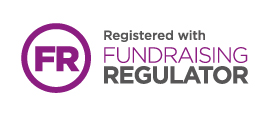 Total brought forward from overleafTotal brought forward from overleafTotal brought forward from overleafTotal brought forward from overleafTotal brought forward from overleafGrand totalGrand totalGrand totalGrand totalGrand totalPlease make cheques payable to MertonVisionPlease send all cheques, along with your sponsor forms toThe Guardian Centre, 67 Clarendon Road, Colliers Wood, SW19 2DXIf you would like further information please give us a call on 0208 540 5446Merton Voluntary Association for the Blind Registered Charity No.1075388 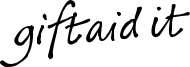 MertonVision will always treat your personal details with the utmost care and will never sell or swap with other organisations for their marketing purposes. We will keep your data safe and private, holding the information you provide for communication, marketing, analysis and administrative purposes.We will send you postal information based on our legitimate interest to communicate with you, but rest assured you can stop receiving this, or change any of your preferences at any time by contacting us on  0208 540 5446 or by writing to us at The Guardian Centre, 67 Clarendon Road, Colliers Wood, SW19 2DX.  For full details of what information we hold and how we process your data, please visit our privacy policy: https://mertonvision.org.uk/privacy-cookies/ 